Heaven’s Light is Our GuideRAJSHAHI UNIVERSITY OF ENGINEERING & TECHNOLOGY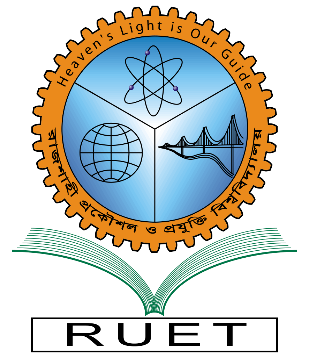 A THESIS REPORTONSPEED BUMP & POTHOLE DETECTION WITH SINGLE SHOT MULTIBOX DETECTOR ALGORITHM & SPEED CONTROL -----------------------------PREPAREDBYSTUDENT NAME (Roll No: ………)STUDENT NAME (Roll No: ………)DEPARTMENT OF MECHATRONICS ENGINEERINGMarch 2021Heaven’s Light is Our GuideRAJSHAHI UNIVERSITY OF ENGINEERING & TECHNOLOGYDepartment of Mechatronics EngineeringA THESIS REPORTONSpeed Bump & Pothole Detection with Single Shot MultiBox Detector Algorithm & Speed Control ………….A thesis report is submitted to the Department of Mechatronics Engineering, Rajshahi University of Engineering & Technology in partial fulfillment of the requirements for the degree of Bachelor of Science in Mechatronics Engineering.Heaven’s Light is Our GuideRAJSHAHI UNIVERSITY OF ENGINEERING & TECHNOLOGYDepartment of Mechatronics EngineeringCERTIFICATEThis is to certify that the thesis work “Speed Bump & Pothole Detection with Single Shot MultiBox Detector Algorithm & Speed Control ……….” by Student Name, bearing Roll no. ……. & Student Name……, bearing Roll No. ……… has been carried out under my supervision in partial fulfillment of the requirements for the degree of Bachelor of Science in Mechatronics Engineering.TO BE CONTINUED FROM LATEX TEMPLATESupervised by-  Submitted by-Md. Firoj AliAssistant ProfessorDepartment of Mechatronics EngineeringRajshahi University of Engineering & Technology Student NameRoll no: ……..Student NameRoll no: ……Signature of the SupervisorSignature of the Students………………………………………….……………………………………………….(Supervisor Name)(Student Name)Assistant ProfessorRoll no: …..Department of Mechatronics EngineeringRajshahi University of Engineering & Technology……………………………………………….(Student Name)Roll no: ……CountersignedSignature of the External Examiner………………………………………….……………………………………………….(Name of Head, MTE)(External Name)HeadProfessorDepartment of Mechatronics EngineeringDepartment of Mechanical EngineeringRajshahi University of Engineering & TechnologyKhulna University of Engineering & Technology